На основу члана 10. став 2. Правилника о суфинансирању набавке бицикала као еколошки прихватљивог начина превоза на територији града Кикинде у 2023. години „Службени лист града Кикинде“, бр. 21/2023 од 11.10.2023. године и Одлуке Градског већа о расписивању Јавног позива за избор привредних субјеката у спровођењу набавке бицикала као еколошки прихватљивог начина превоза на територији града Кикинде у 2023. години, број II-06-43/2023 од 11.10.2023. године, Комисија за реализацију набавке бицикала као еколошки прихватљивог начина превоза на територији града Кикинде расписујеЈАВНИ ПОЗИВЗА ИЗБОР ПРИВРЕДНИХ СУБЈЕКАТА У СПРОВОЂЕЊУ НАБАВКЕ БИЦИКАЛА КАО ЕКОЛОШКИ ПРИХВАТЉИВОГ НАЧИНА ПРЕВОЗА НА ТЕРИТОРИЈИ ГРАДА КИКИНДЕ У 2023. ГОДИНИУ оквиру реализације спровођења набавке нових бицикала као еколошки прихватљивог начина превоза на територији града Кикинде, а на основу члана 10. став 2. Правилника о суфинансирању набавке бицикала као еколошки прихватљивог начина превоза на територији града Кикинде у 2023. години (у даљем тексту: Правилник) и Одлуке Градског већа о расписивању Јавног позива за избор привредних субјеката у спровођењу набавке бицикала као еколошки прихватљивог начина превоза на територији града Кикинде расписује се Јавни позив за избор привредних субјеката у спровођењу набавке бицикала као еколошки прихватљивог начина превоза на територији града Кикинде у 2023. години. Грађани који остваре право на суфинансирање могу набавити бицикле искључиво од привредних субјеката изабраних путем овог Јавног позива.Набавка бицикала спроводи се са циљем повећања броја бициклиста на улицама Града, ради смањења емисије штетних гасова у животну средину.Финансијска средстваЗа суфинансирање набавке бицикала, из овог јавног позива, опредељују се средства Одлуком о буџету града Кикинде за 2023. годину у разделу Програма за заштиту животне средине у износу од 1.000.000,00 динара са ПДВ-ом.	Средства за суфинансирање набавке бицикала додељују се на основу Јавног позива за грађане у износу од 10.000,00 (десетхиљада) динара са ПДВ-ом по једном бициклу.I ПРЕДМЕТПредмет Јавног позива јесте избор привредних субјеката за спровођење набавке нових бицикала као еколошки прихватљивог начина превоза на територији града Кикинде.II ПРАВО УЧЕШЋА НА ЈАВНОМ ПОЗИВУПраво учешћа на овом јавном позиву имају сви заинтересовани привредни субјекти који испуњавају законом утврђене услове за обављање делатности и који испуњавају услове дефинисане Правилником.                       III УСЛОВИ ЗА УЧЕШЋЕ НА ЈАВНОМ ПОЗИВУНа Јавном позиву могу учествовати привредни субјекти који врше продају бицикала и испуњавају следеће услове:да су уписани у регистар АПР-а, а регистровани су као привредна друштва и предузетници најмање шест месеци од дана подношења пријаве,да им је седиште, пословна јединица или огранак на територији града Кикинде,да над њима није покренут стечајни поступак или поступак ликвидације,да су измирили доспеле обавезе по основу јавних прихода.IV ДОКУМЕНТАЦИЈА КОЈУ ЈЕ ПОТРЕБНО ПРИЛОЖИТИ ПРИ ПОДНОШЕЊУПРИЈАВЕПодносилац пријаве је потребно да достави следећу документацију:Пријавни формулар (Образац 1) у три примерка (оригинал и две копије);Потписану изјаву (Образац 2);Потписану изјаву (Образац 3);Потписану изјаву (Образац 4).У случају да је оснивач привредног субјекта страно правно лице, узима се изјава коју ће дати законски заступник привредног субјекта подносиоца захтева. Уколико постоји више законских заступника подносиоца захтева потребно је да сви доставе наведену изјаву која не мора бити оверена код нотара. У случају да је оснивач привредног субјекта страно физичко лице потребно је да сви законски заступници привредног субјекта подносиоца захтева доставе наведену изјаву која не мора бити оверена код нотара.V ПРЕУЗИМАЊЕ ДОКУМЕНТАЦИЈЕ ЗА ЈАВНИ ПОЗИВДокументација за Јавни позив може се преузети на интернет страници града Кикинде и садржи:− Комплетан текст Јавног позива,− Прилог 1 - Пријавни формулар,− Прилог 2 – Изјава подносиоца пријаве,− Прилог 3 – Изјава подносиоца пријаве,− Прилог 4 – Изјава подносиоца пријаве.VI КРИТЕРИЈУМИ ЗА ИЗБОР ПРИВРЕДНИХ СУБЈЕКАТАКритеријуми за рангирање директних корисника обухватају следеће:ценовни преглед модела бицикала;рок важења цена;рок испоруке.VII НАЧИН, МЕСТО И РОК ДОСТАВЉАЊА ПРИЈАВАПодносиоци пријаву за учешће на Јавном позиву попуњавају на српском језику, ћириличним писмом.Попуњени, оверени и одштампани пријавни образац у три примерка (један оригинал и две копије) и пратећа документација достављају се у затвореној коверти са назнаком:''ПРИЈАВА ЗА ЈАВНИ ПОЗИВ ЗА ИЗБОР ПРИВРЕДНИХ СУБЈЕКАТА У СПРОВОЂЕЊУ НАБАВКЕ БИЦИКАЛА КАО ЕКОЛОШКИ ПРИХВАТЉИВОГ НАЧИНА ПРЕВОЗА НА ТЕРИТОРИЈИ ГРАДА КИКИНДЕ У 2023. ГОДИНИ – НЕ ОТВАРАТИ'',са пуном адресом пошиљаоца на полеђини коверте. Пријава се предаје лично у Градској управи града Кикинде у Услужном центру, или препоручено путем поште на адресу:Град КикиндаСекретаријат за заштиту животне средине, пољопривреду и рурални развојКомисија за реализацију набавке бицикала као еколошки прихватљивог начина превоза на територији града КикиндеТрг српских добровољаца бр. 1223300 Кикинда              Рок за подношење пријава је 20.10.2023. године.Благовременом доставом сматра се препоручена пошиљка предата пошти најкасније до истека последњег дана утврђеног рока за предају документације из Јавног позива (печат поште), без обзира на датум приспећа. Пријаве послате на било који други начин неће бити узете у разматрање. 	Неблаговремене и непотпуне пријаве се неће разматрати.Пријава ће се сматрати неуредном ако у достављеној писаној форми недостаје било који документ из одељка IV Јавног позива и у том случају биће одбачена и неће се разматрати.За све додатне информације и обавештења у вези Јавног позива подносилац пријаве се може обратити на контакт телефон 0230/315-905, односно на е-маил адресу: zаstita@kikinda.org.rs.VIII ОЦЕНА, ИЗБОР И ОБЈАВЉИВАЊЕ ОДЛУКЕ О ИЗБОРУ ПРИВРЕДНИХ СУБЈЕКАТАОцена и избор привредних субјеката врши се у складу са овим јавним позивом и Правилником.Оцењивање и рангирање приспелих пријава привредних субјеката врши се применом критеријума из члана 14. Правилника и тачке VI Јавног позива.Комисија разматра пријаве и у складу са условима Јавног позива, утврђује прелиминарну листу директних корисника.Прелиминарну листу директних корисника Комисија објављује на огласној табли Градске управе и званичној интернет страници Града.Учесници Јавног позива имају право увида у поднете пријаве и приложену документацију по утврђивању прелиминарне листе директних корисника, у року од три дана од дана објављивања листе.На прелиминарну листу директних корисника учесници Јавног позива имају право приговора Комисији у року од пет дана од дана њеног објављивања.Комисија је дужна да размотри поднете приговоре на прелиминарну листу директних корисника као и да донесе одлуку о приговору, која мора бити образложена, у року од 10 дана од дана његовог пријема. О спроведеном поступку Комисија води записник и сачињава Предлог коначне Одлуке о избору директних корисника и исту доставља Градском већу на усвајање.Одлуку о избору директних корисника за набавку бицикала доноси Градско веће града Кикинде. Одлука Градског већа града Кикинде о избору директних корисника за набавку бицикала објављује се на огласној табли Градске управе и званичној интернет страници Града.	Уговор о набавци бицикла закључују град Кикинда, директни корисник и крајњи корисник, након доношења Решења о коначној листи крајњих корисника. 	 	 	Уколико се на први јавни позив за директне кориснике не јави ниједан или недовољно привредних субјеката, јавни позив се може поновити.IX НАЧИН РЕАЛИЗАЦИЈЕ ДОДЕЉЕНИХ СРЕДСТАВАГрад Кикинда ће закључити Споразум о техничкој сарадњи у спровођењу набавке бицикала као еколошки прихватљивог начина превоза на територији града Кикинде са привредним субјектима који буду изабрани.Након потписивања Споразума о техничкој сарадњи са привредним субјектима, Град расписује Јавни позив за грађане. Грађани су у обавези да приликом пријављивања доставе профактуру/предрачун издат од стране привредних субјеката са листе. Уговор о набавци бицикла закључују град Кикинда, директни корисник и крајњи корисник, након доношења Решења о коначној листи крајњих корисника.	Привредни субјекти су дужни да Комисији за реализацију набавке бицикала као еколошки прихватљивог транспорта на територији града Кикинде у сваком моменту, омогуће контролу реализације активности и увид у сву потребну документацију.   Град Кикинда ће вршити пренос средстава искључиво привредним субјектима, као директном кориснику, а не грађанима као крајњим корисницима, али тек након што појединачни крајњи корисник изврши уплату директном кориснику целокупну своју обавезу и након завршетка реализације набавке бицикала. Корисник средстава ће вршити пренос средстава изабраним привредним субјектима у складу са закљученим уговором. Крајњи корисник ће сам сносити износ преко износа наведеног у члану 3. Правилника (максималног износа учешћа ЈЛС).Контролу извршења уговорених обавеза извршиће надлежна организациона јединица Градске управе за заштиту животне средине, у сарадњи са Комисијом.Привредни субјекти након извршене набавке бицикала достављају Градској управи захтев за исплату средстава за суфинансирање набавке бицикала. Уз захтев достављају фотокопију издатог рачуна за извршену испоруку бицикала.  Пренос средстава врши се након што:Комисија провери да ли су активности стварно реализоване, и то констатује записником;корисник бесповратних средстава привредном субјекту исплати испоручени бицикл у износу умањеном за одобрена бесповратна средства.На основу захтева за исплату и записника Комисије, Одељење за финансије Градске управе града Кикинде - Одсек за буџет врши исплату из буџета Града. 			Комисија за реализацију набавке бицикала 				као еколошки прихватљивог начина превоза  			на територији града Кикинде							______________________________								    Стеван Иличић							         Председник Комисије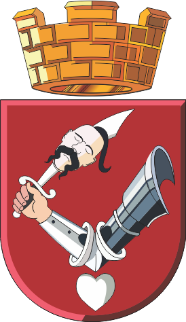 Република СрбијаАутономна Покрајина ВојводинаГРАД КИКИНДАКомисија за реализацију набавке бицикала као еколошки прихватљивог начина превоза на територији града КикиндеБрој: III-07-501-168/2023Дана: 13.10.2023. године К и к и н д аTрг српских добровољаца бр. 12, 23300 Кикинда, телефон: 0230/315-905, e-mail: zastita@kikinda.org.rsTрг српских добровољаца бр. 12, 23300 Кикинда, телефон: 0230/315-905, e-mail: zastita@kikinda.org.rs